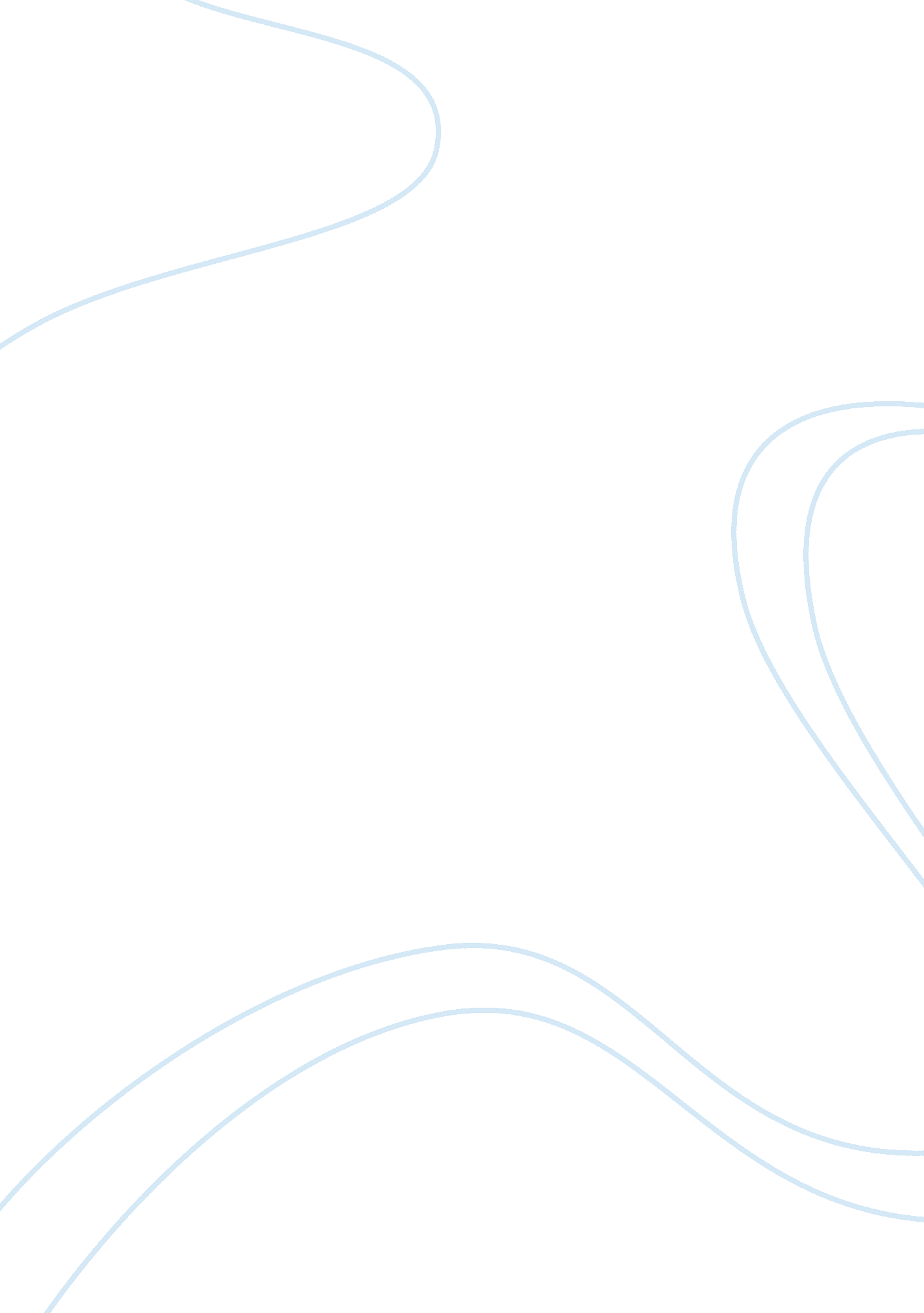 Youth refers to long-term youth unemployment. according to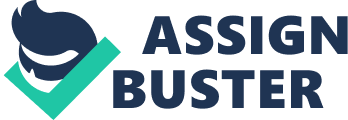 Youth unemployment is a consequence of various issues escalated by the euro crisis. Youngsters indore various of obstacles due to their overall inexperience in the workforce and their inability to perform skillfully. During the crisis, youngsters were the prime target of unemployment as temporary job contracts were never renewed; decreasing the ability for young graduates emerging the labour force to find adequate or any jobs at all. Consequently, they locate themselves in a position where they compete with others whom are far more employable in a market; with fewer jobs to pursue. According M. Choudhry, E. Marelli,  and M. Signorelli. The main issue in many countries is that it depends on “ macroeconomic, structural, educational and labour market policies in place”. Furthermore, to cut down youth unemployment rate. The EU should “ stimulate economic growth; implement labour market reforms, adoption policies for the labour market. O’Higgins states that overall youth employment was substantially less in those countries with larger secondary/ vocational education rates. Scarring effect refers to long-term youth unemployment. According to O’Higgins, “ changes in the incidence of long-term unemployment will tend to reflect the effects of the recession on outflows from, and inflows to, unemployment. Long-term unemployment is said to be much quicker than unemployment from those whom are older; when a recession emerges, long-term unemployment may rise as tits i difficult to locate jobs. The term NEET is defined by the EU as youngsters between 15 and 24 years that have no employment, education or training. Policymakers use this term as a variable useful for supervising the labour market of young people; an additional indicator to the unemployment rate. For example, the Europe 2020 flagship initiative emphasises the concern on resolving the NEET issue by providing a path back into education or training; consequently reducing the massive amount of NEETs in Europe. ALMP (Active labour market policies) refers to the various programs by the government aimed at repairing/enhancing prospects for unemployed youngsters by helping them find work. ELP (Employment Protection Legislation) refers to the rules and regulations that reduce the amount firms hire and fire employers. The EU adopted ths to set min level of protection for employees working within Member States; placing directives for fundamental rights. Skills mismatch refers to the shortage of basic skills such as spoken communications and also problems with work ethic. Additionally, youngsters are pursuing courses for job prospects that are reduced in demand. According to Mckinsey, “ a second reason for the mismatches is that educators and employers are not communicating with each other. Without this dialogue, providers often underestimate or overplay 